Не хочу домой! ЧТО ДЕЛАТЬ ЕСЛИ КАЖДОЕ ВОЗВРАЩЕНИЕ РЕБЕНКА С ПРОГУЛКИ ДОМОЙ ЗАКАНЧИВАЕТСЯ СКАНДАЛАМИ И ИСТЕРИКОЙЕсли ребенок домой не идет, значит, ему хорошо гуляется.Порадуйтесь этому вместо того, чтобы сердиться на непокорного малыша. Сначала - порадуйтесь тому, какой ваш малыш деятельный и энергичный, и только потом приступайте к эвакуации капризного чуда из той же песочницы. «Прирос» и уходить не желает? Попробуйте не выдергивать малыша, как редиску из грядки, а, проявив смекалку и выдумку, домой малыша заманить Пусть это станет игрой, и не столько его, сколько вашей: получится - не получится, кто кого?!Важно настроить ребенка на нужную волну, играя со своим малышом, превратив серьезное дело в веселое: «Машинка возила песок, устала; поедем домой, покормим бензином!»
Способы завлечь и увести    Дайте ребенку возможность выбирать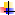 Воспользуйтесь тайным приемом родителей – «выбор без выбора».Например, вы не спрашиваете, будет ли он собирать свои песочные принадлежности (это само собой подразумевается). Вы говорите: «Формочки положим в пакет или в ведерко?» Не выясняете, хочет он отправляться домой или нет, а уточняете: «Ты сам из песочницы выберешься или тебе помочь?», «Пойдем по этой дорожке или по той?» Таким образом,  вы переключаете внимание ребенка с того, что он должен сделать обязательно (а ему не хочется), на решение проблемы: а что для меня выгодней? Он может выбирать сам, и выбирает, и ему некогда сопротивляться.    Переключите детское внимание...С не очень-то интересного занятия («собирай игрушки, пошли домой») на какую-то приятную перспективу: «Если ты поторопишься, то по дороге мы поиграем в сказку».Дети так устроены, что вечно что-нибудь не желают: убирать игрушки, есть гречневую кашу, чистить на ночь зубы, а по утрам заправлять постель, возвращаться домой с прогулки...Почему? Ребенок не желает делать что-то просто потому, что это скучная необходимость, которую нужно выполнять обязательно. А то, что обязательно, - вечно не хочется. И тут детей можно понять: в конце концов, это ваше желание, а не их. Родители заботятся о здоровье и о режиме дня, о гармоничном развитии и о воспитании культурных навыков, о развивающей среде и массе всего ужасного необходимого. Мы-то знаем, что это в жизни ему пригодится. Но ребенка, в сущности, мало заботит собственное будущее, ему куда важнее, что происходит сию минуту. А сейчас вы им командуете («Идем, нам пора!»). У него нет выбора: подчиняйся - и все. Неинтересно и обидно.Сделайте так, чтобы он захотел, превратите ваше желание в его собственное - и никаких проблем не возникнет. Иногда это просто, иногда потруднее, но возможно всегда. Если, конечно, применить смекалку.Чтобы такое дело у вас получилось, необходимо:а) действовать уверенно, спокойно и доброжелательно;б) учитывать возрастные особенности (как всегда).Причем «б» тут самое главное. Если вы вовремя вспомните и учтёте пункт «б», то и «а» само собою получится.Итак, в чем особенности разыгравшейся детворы столь мелкого возраста?
Маленьким детям весьма сложно переключаться с одной ситуации на другую, с одного вида деятельности на другой (особенно если эти ситуация и деятельность для него интересны).Поэтому не вступайте с малышом ни в какие споры, ничего не старайтесь объяснить и доказать, а просто скажите: «Нам пора, пойдем» - и предложите что-нибудь интересное. Например, говорите: «Давай-ка ты будешь паровозиком, а я вагончиком. Ту-ту, поехали!» Возможно, малыш чуть-чуть и взбунтуется, но надолго его не хватит: новая развлекалочка! Как здорово!Вы не лишаете ребенка интересной игры, вы предлагаете замену - и тоже интересную - так зачем же ему сопротивляться?И еще. Вы, как обычно, говорите своему деловому товарищу: «Ванечка, пойдем домой!», а Ванечка не желает? Значит, для начала эти слова лучше вообще пропустить.Если ребенок ушел в игру с головой, включайтесь в игру и вы. Пофырчите, как паровозик, и протяните своему малышу поясок или шарф, предложите: «Цепляйся скорее, поехали, вагончик, ту-ту-ту...» А если по дороге споете песенку - совсем хорошо.Сначала - отвлечь и извлечь из песочницы и лишь по дороге ему сообщить, что вы домой направляетесь.
Это важно: день за днем, раз за разом уводить домой без слез и рыданий. Тут самое главное, чтобы дурная привычка - бунтовать (и реветь, и сопротивляться), когда пора домой отправляться, - не закрепилась.Как подготовить ребенка к поступлению в детский сад       Самое главное – положительный настрой на детский сад, если вы верите, что детский сад самое лучшее место на земле для вашего ребенка, так же будет считать и ваш ребенок, пусть пока на уровне внутренних ощущений. Если вы так не считаете, займитесь аутотренингом - возьмите листочек и напишите в ответ на вопрос «Зачем мне нужен детский сад?» все позитивное, что вы знаете по этому поводу (например, «У моего ребенка расширится круг общения, а это очень полезно для его развития» - да-да, даже негативный опыт полезен, так как ребенок развивается только преодолевая препятствия, как, впрочем, и любой человек, или «Я могу спокойно ходить в магазин, не отдирая орущего ребенка от ярких коробок» и т.п).       Чаще гуляйте с ребенком на детской площадке, не торопитесь вмешиваться в любой конфликт, дайте ребенку возможность поучиться самому найти выход из ситуации, а себе возможность погордиться за ребенка «Вот какой молодец, как ловко забрал свою игрушку, значит, может постоять за свое имущество».       Хотя бы раз в неделю меняйте с ребенком место для прогулок – это может быть соседский двор, парк, центр города, просто прогулка пешком.       Ходите с ребенком в гости и приглашайте гостей к себе, желательно с детьми разного возраста – учите ребенка общаться, вместе играть, давать играть свои игрушки, просить чужие и т.п. – показывайте, как это надо делать.       Играйте с ребенком дома в детский сад, начиная от бытовых процессов (кормление, одевание, сон), до игр и занятий. Роль ребенка может выполнять сам ребенок или какая-нибудь игрушка: «Вот как Саша аккуратно кушает, как ребятки в детском саду», «Все ребятки спать легли в свои кроватки и Танечка тоже спать ляжет в свою кроватку».       Не обсуждайте при малыше волнующие вас проблемы, связанные с детским садом.       Заранее узнайте  все моменты в режиме дня в детском саду и введите  их в режим дня ребенка дома.       Учите ребенка дома всем необходимым навыкам самообслуживания.       Недопустимо угрожать ребенку детским садом как наказанием за детские грехи, а также за непослушание.       Не нервничайте  и не показывайте свою тревогу накануне поступления ребенка в детский сад.       Планируйте свой отпуск или выход на работу так, чтобы в первый месяц посещения ребенком детского сада у вас была бы возможность оставлять его там не на целый день.       Если вы определились с выбором дошкольного учреждения, начинайте осваивать его территорию, приходите на утренние и вечерние прогулки (что также поможет вам и ребенку привыкнуть к режиму детского сада), познакомьтесь с воспитателями, играйте с детьми, запоминайте их имена, чтобы потом напоминать их ребенку. Посетите психолога детского сада, проконсультируйтесь с медицинской сестрой или врачом, т.е. сами получите как можно больше разнообразной информации о том месте, где ваш ребенок будет проводить большую часть времени.Самое главное – это ваше доверие и вера, что все будет хорошо.Как вести себя родителям с ребенком, когда он начал посещать детский сад? Обязательно соблюдайте график адаптации, т.е. режим кратковременного пребывания ребенка в детском саду, начиная с 2-х часов. С графиком вас познакомит медицинский работник или психолог детского сада. Дайте ребенку возможность постепенно привыкнуть к новым условиям, к новым людям, к новым правилам, к отсутствию мамы. Можете дать ребенку с собой игрушку или книжку, словом «кусочек» дома. Ежедневно общайтесь с воспитателем, но не с целью выспросить, кто толкнул, а кто отобрал игрушку, а с целью выяснить, как вам скорректировать свои взаимоотношения с ребенком дома, чтобы он легче и быстрее привыкал к новым условиям жизни. Пусть воспитатель станет вашим помощником в воспитании ребенка. Настраивайте ребенка на мажорный лад. Внушайте  ему, что это очень здорово, что он дорос до сада и стал таким большим. Создайте спокойный, бесконфликтный климат для него в семье. Щадите его ослабленную нервную систему. На время можно прекратить походы в цирк, в театр, в гости; сократите просмотр телевизионных передач. Как можно раньше сообщите врачу и воспитателям о личностных особенностях малыша. Создайте в воскресные дни дома для него режим такой же, как и в детском учреждении. Постарайтесь не реагировать на выходки ребенка и не наказывать его за детские капризы. При выявленном изменении в обычном поведении ребенка как можно раньше обратитесь  к  детскому врачу или психологу. При выраженных невротических реакциях оставьте малыша на несколько дней дома.Поддерживайте ребенка в период адаптации, меньше обращайте внимания на его капризы, дарите ему свое тепло и любовь. Постарайтесь не менять ничего в жизни ребенка в этот период (не отучайте от соски, груди – это лучше сделать заранее, не ездите надолго в гости, не приглашайте к себе незнакомых малышу людей и т.п.).